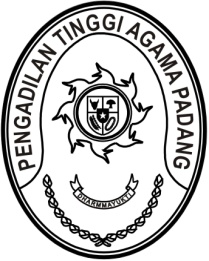 S  U  R  A  T      T  U  G  A  SNomor : W3-A/         /PS.00/2/2023Menimbang 	: 	bahwa dalam rangka kelancaran pelaksanaan tugas pada Pengadilan Agama di lingkungan Pengadilan Tinggi Agama Padang dipandang perlu untuk melakukan koordinasi;MEMBERI TUGASKepada 	: 	1.	Nama	: Dr. Drs. H. Pelmizar, M.H.I.			NIP	:	195611121981031009			Pangkat/Gol. Ru	:	Pembina Utama (IV/e)			Jabatan	:	Ketua		2. Nama 		: Doni Windra			Jabatan	: PPNPN		3. Nama 		: Fery Hidayat			Jabatan	: PPNPNUntuk	:	Melaksanakan koordinasi di Pengadilan Tinggi Agama Bandarlampung pada tanggal 20 s.d 23 Februari 2023.       14 Februari 2023       Ketua,Dr. Drs. H. Pelmizar, M.H.I.							NIP. 195611121981031009Tembusan :1. Ketua Pengadilan Tinggi Agama Bandarlampung;